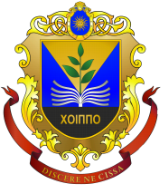 МІНІСТЕРСТВО ОСВІТИ І НАУКИ УКРАЇНИХМЕЛЬНИЦЬКА ОБЛАСНА РАДАХМЕЛЬНИЦЬКИЙ ОБЛАСНИЙ ІНСТИТУТПІСЛЯДИПЛОМНОЇ ПЕДАГОГІЧНОЇ ОСВІТИвул. Проскурівського Підпілля, 139, м. Хмельницький, 29013,E-mail: hmoippo@i.ua, код ЄДРПОУ 02139802від 28.11.2022 № 824 на № ___ від _________  Керівникам структурних підрозділів з питань освіти територіальних громадКерівникам закладів загальної середньої освіти обласного підпорядкуванняПро умови та порядок проведення першого турувсеукраїнського конкурсу «Учитель року - 2023»Надсилаємо для використання у роботі наказ Департаменту освіти, науки, молоді та спорту Хмельницької обласної державної адміністрації від 25.11.2022 № 613-од «Про проведення першого туру всеукраїнського конкурсу «Учитель року - 2023»» (додається Додаток 1), умови та порядок проведення першого туру всеукраїнського конкурсу «Учитель року - 2023» (додається Додаток 2). Перший тур всеукраїнського конкурсу «Учитель року - 2023» проводитиметься у змішаному форматі у два етапи:відбірковий – лютий 2023 року;фінальний – лютий 2023 року.Відбірковий етап першого туру Конкурсу проводитиметься у дистанційній формі. Учасників кожної номінації буде запрошено у вебсервіс Google Classroom, де у потоці класу організатори Конкурсу повідомлятимуть про проведення зустрічей у Google Meet, конкурсних випробувань та особливості проведення кожного етапу.Зареєстровані учасники до 15 грудня 2022 року мають надіслати інформаційну картку у текстовому процесорі Microsoft Word на електронну адресу t.gidzhelitska@gmail.com. У темі повідомлення потрібно зазначити номінацію, наприклад, «Основи здоров’я». У назві файлу обов’язково вказати номінацію та прізвище, наприклад, «Основи здоров’я_Хоменко»). У інформаційній картці потрібно вказати посилання на відеорезюме, яке обов’язково готують усі учасники першого туру Конкурсу. Відеорезюме розміщується на Google диску із доступом для перегляду або на каналі youtube.com. Допустима зйомка відео на телефон або у форматі MPEG-4. Час запису до 5 хвилин.Про умови, критерії оцінювання та порядок проведення конкурсних випробувань відбіркового етапу конкурсанти будуть повідомлені не пізніше ніж за два тижні до проведення випробувань. Організаційно-методична підтримка підготовки та проведення Конкурсу здійснюється:загальні питання – Харчук Антоніна Михайлівна, проректор (096-259-09-06);секретар оргкомітету, організаційні питання, номінація «Основи здоров’я» – Гіджеліцька Тетяна Володимирівна (098-076-47-85);номінація «Захист України» – Юхимчук Андрій Іванович (097-395-57-91); номінація «Початкова освіта» – Галас Антоніна Вікторівна (097-654-95-01), Кулик Оксана Олександрівна (067-673-21-13);номінація «Фізична культура» – Шкарпета Віталій Леонідович (097-273-03-27).Просимо довести зазначену інформацію до відома учасників Конкурсу та усіх зацікавлених осіб.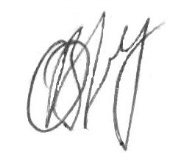 Ректор                                        			           Віктор ОЧЕРЕТЯНКОТетяна Гіджеліцька0980764785